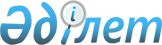 Мәслихаттың 2014 жылғы 24 желтоқсандағы № 263 "Науырзым ауданының 2015-2017 жылдарға арналған аудандық бюджеті туралы" шешіміне өзгерістер енгізу  туралыҚостанай облысы Науырзым ауданы мәслихатының 2015 жылғы 19 қазандағы № 344 шешімі. Қостанай облысының Әділет департаментінде 2015 жылғы 22 қазанда № 5942 болып тіркелді

      Қазақстан Республикасының 2008 жылғы 4 желтоқсандағы Бюджет кодексінің 109-бабына сәйкес, Науырзым аудандық мәслихаты ШЕШІМ ҚАБЫЛДАДЫ:



      1. Мәслихаттың 2014 жылғы 24 желтоқсандағы № 263 "Науырзым ауданының 2015-2017 жылдарға арналған аудандық бюджеті туралы" шешіміне (Нормативтік құқықтық актілерді мемлекеттік тіркеу тізілімінде № 5276 тіркелген, 2015 жылғы 13 қаңтарда "Науырзым тынысы" газетінде жарияланған) мынадай өзгерістер енгізілсін:



      көрсетілген шешімнің 1-тармағы жаңа редакцияда жазылсын:

      "1. Науырзым ауданының 2015-2017 жылдарға арналған бюджеті тиісінше 1, 2 және 3-қосымшаларға сәйкес, оның ішінде 2015 жылға мынадай көлемдерде бекітілсін:

      1) кірістер – 1680741,1 мың теңге, оның iшiнде:

      салықтық түсімдер бойынша – 178452,0 мың теңге;

      салықтық емес түсімдер бойынша – 5906,0 мың теңге;

      негiзгi капиталды сатудан түсетiн түсiмдер бойынша – 551,0 мың теңге;

      трансферттердің түсімдері бойынша – 1495832,1 мың теңге;

      2) шығындар – 1695226,6 мың теңге;

      3) таза бюджеттiк кредиттеу – 6565,0 мың теңге, оның iшiнде:

      бюджеттiк кредиттер – 8919,0 мың теңге;

      бюджеттiк кредиттердi өтеу – 2354,0 мың теңге;

      4) қаржы активтерiмен операциялар бойынша сальдо – 0,0 теңге;

      5) бюджет тапшылығы (профициті) – - 21050,5 мың теңге;

      6) бюджет тапшылығын қаржыландыру (профицитін пайдалану) – 21050,5 мың теңге:

      қарыздар түсімі – 8919,0 мың теңге;

      қарыздарды өтеу – 2505,8 мың теңге;

      бюджет қаражатының пайдаланылатын қалдықтары – 14637,3 мың теңге.".



      көрсетілген шешімнің 4-тармағы жаңа редакцияда жазылсын:

      "4. 2015 жылға арналған аудандық бюджетте республикалық бюджеттен нысаналы трансферттер түсімінің көзделгені ескерілсін, оның ішінде:

      мектепке дейінгі білім беру ұйымдарында мемлекеттік білім беру тапсырысын іске асыруға 14567,0 мың теңге сомасында;

      үш деңгейлі жүйе бойынша біліктілікті арттырудан өткен мұғалімдерге төленетін еңбекақыны арттыруға 22581,0 мың теңге сомасында.

      мемлекеттік мекемелердің мемлекеттік қызметшілері болып табылмайтын жұмыскерлеріне, сондай-ақ жергілікті бюджеттерден қаржыландырылатын мемлекеттік қазыналық кәсіпорындардың жұмыскерлеріне еңбекақы төлеу жүйесінің жаңа модульі бойынша еңбекақы төлеуге және олардың лауазымдық айлықақыларына ерекше еңбек жағдайлары үшін ай сайынғы үстемеақы төлеуге 55538,0 мың теңге сомасында;

      азаматтық хал актілерін тіркеу бөлімдерінің штат санын ұстауға 1086,9 мың теңге сомасында;

      агроөнеркәсіптік кешеннің жергілікті атқарушы органдарының  бөлімшелерін ұстауға 1051,0 мың теңге сомасында;

      мемлекеттік атаулы әлеуметтік көмек төлеуге 389,0 мың теңге сомасында.

      18 жасқа дейінгі балаларға мемлекеттік жәрдемақылар төлеуге 1415,0 мың теңге сомасында;

      халықты әлеуметтік қорғауға және оған көмек көрсетуге 2228,0 мың теңге сомасында;

      Ұлы Отан соғысындағы Жеңістің жетпіс жылдығына арналған іс-шараларды өткізуге 2984,0 мың теңге сомасында.".



      көрсетілген шешімнің 7-тармағы жаңа редакцияда жазылсын:

      "7. 2015 жылға арналған аудандық бюджетте облыстық бюджеттен нысаналы трансферттер түсімінің көзделгені ескерілсін, оның ішінде:

      балалардың және жасөспірімдердің психологиялық денсаулығын тексеруге және психологиялық-медициналық-педагогикалық кеңес түрінде халыққа көмек көрсету қызметін аудандар деңгейіне тапсыруға байланысты психологиялық-педагогикалық коррекция кабинетін қамтамасыз етуге 5974,0 мың теңге сомасында;

      Ұлы Отан соғысының қатысушылары мен мүгедектеріне тұрмыстық қажеттіліктеріне әлеуметтік көмек мөлшерін 6-дан 10-дейін айлық есептік көрсеткішке ұлғайтуға 324,5 мың теңге сомасында.

      аудандық маңызы бар қысқы автомобиль жолдарын ұстауға 5000,0 мың теңге сомасында.

      Жұмыспен қамту 2020 жол картасы шенберінде қалаларды және ауылдық елді мекендерді дамытуға 15000,0 мың теңге сомасында.

      "Қазақстан Республикасы Президентінен "Менің Отаным - Қазақстан. Моя Родина - Казахстан" атты бірінші сынып оқушысына сыйлық" оқу құралын сатып алуға және жеткізуге 134,7 мың теңге сомасында.

      жануарлардың энзоотиялық аурулары бойынша ветеринариялық іс-шараларды алдын алуға 112,0 мың теңге сомасында.".



      көрсетілген шешімнің 1-қосымшасы осы шешімнің қосымшасына сәйкес жаңа редакцияда жазылсын.



      2. Осы шешім 2015 жылдың 1 қаңтарынан бастап қолданысқа енгізіледі.      Сессия төрайымы,

      аудандық мәслихаттың хатшысы               З. Алдажұманова      КЕЛІСІЛДІ      "Науырзым ауданының экономика,

      қаржы және кәсіпкерлік бөлімі"

      мемлекеттік мекемесінің басшысы

      ________________ Н. Дехтярева

      2015 жылғы 19 қазан

Мәслихаттың         

2015 жылғы 19 қазандағы   

№ 344 шешіміне        

қосымша           Мәслихаттың          

2014 жылғы 24 желтоқсандағы  

№ 263 шешіміне         

1-қосымша            Науырзым ауданының 2015 жылға арналған бюджеті
					© 2012. Қазақстан Республикасы Әділет министрлігінің «Қазақстан Республикасының Заңнама және құқықтық ақпарат институты» ШЖҚ РМК
				СанатыСанатыСанатыСанатыСанатыСомасы,

мың теңгеСыныбыСыныбыСыныбыСыныбыСомасы,

мың теңгеIшкi сыныбыIшкi сыныбыIшкi сыныбыСомасы,

мың теңгеЕрекшелiгiЕрекшелiгiСомасы,

мың теңгеАтауыСомасы,

мың теңгеI. Кірістер1680741,11Салықтық түсімдер178452,001Табыс салығы73333,02Жеке табыс салығы73333,003Әлеуметтiк салық59536,01Әлеуметтік салық59536,004Меншiкке салынатын салықтар29071,01Мүлiкке салынатын салықтар6954,03Жер салығы1309,04Көлiк құралдарына салынатын салық14081,05Бірыңғай жер салығы6727,005Тауарларға, жұмыстарға және қызметтерге салынатын iшкi салықтар15151,02Акциздер335,03Табиғи және басқа да ресурстарды пайдаланғаны үшiн түсетiн түсiмдер10921,04Кәсiпкерлiк және кәсiби қызметтi жүргiзгенi үшiн алынатын алымдар3895,008Заңдық маңызы бар әрекеттерді жасағаны және (немесе) оған уәкілеттігі бар мемлекеттік органдар немесе лауазымды адамдар құжаттар бергені үшін алынатын міндетті төлемдер1361,01Мемлекеттік баж1361,02Салықтық емес түсiмдер5906,001Мемлекеттік меншіктен түсетін кірістер969,05Мемлекет меншігіндегі мүлікті жалға беруден түсетін кірістер969,006Басқа да салықтық емес түсiмдер4937,01Басқа да салықтық емес түсiмдер4937,03Негізгі капиталды сатудан түсетін түсімдер551,001Мемлекеттік мекемелерге бекітілген мемлекеттік мүлікті сату551,01Мемлекеттік мекемелерге бекітілген мемлекеттік мүлікті сату551,04Трансферттердің түсімдері1495832,102Мемлекеттiк басқарудың жоғары тұрған органдарынан түсетiн трансферттер1495832,12Облыстық бюджеттен түсетiн трансферттер1495832,1Функционалдық топФункционалдық топФункционалдық топФункционалдық топФункционалдық топСомасы,

мың теңгеКіші функцияКіші функцияКіші функцияКіші функцияСомасы,

мың теңгеБюджеттік бағдарламалардың әкімшісі Бюджеттік бағдарламалардың әкімшісі Бюджеттік бағдарламалардың әкімшісі Сомасы,

мың теңгеБағдарламаБағдарламаСомасы,

мың теңгеАтауыСомасы,

мың теңгеII. Шығындар1695226,601Жалпы сипаттағы мемлекеттiк қызметтер183056,31Мемлекеттiк басқарудың жалпы функцияларын орындайтын өкiлдi, атқарушы және басқа органдар155783,3112Аудан (облыстық маңызы бар қала) мәслихатының аппараты11426,0001Аудан (облыстық маңызы бар қала) мәслихатының қызметін қамтамасыз ету жөніндегі қызметтер11426,0122Аудан (облыстық маңызы бар қала) әкімінің аппараты76906,9001Аудан (облыстық маңызы бар қала) әкімінің қызметін қамтамасыз ету жөніндегі қызметтер76223,9003Мемлекеттік органның күрделі шығыстары683,0123Қаладағы аудан, аудандық маңызы бар қала, кент, ауыл, ауылдық округ әкімінің аппараты67450,4001Қаладағы аудан, аудандық маңызы бар қала, кент, ауыл, ауылдық округ әкімінің қызметін қамтамасыз ету жөніндегі қызметтер67450,42Қаржылық қызмет461,0461Ауданның (облыстық маңызы бар қаланың) экономика, қаржы және кәсіпкерлік бөлімі461,0005Салық салу мақсатында мүлікті бағалауды жүргізу341,0007Жекешелендіру, коммуналдық меншікті басқару, жекешелендіруден кейінгі қызмет және осыған байланысты дауларды реттеу120,05Жоспарлау және статистикалық қызмет20870,0461Ауданның (облыстық маңызы бар қаланың) экономика, қаржы және кәсіпкерлік бөлімі20870,0001Ауданның (облыстық маңызы бар қала) экономикалық саясатты, мемлекеттік жоспарлау, бюджеттің атқарылуы, коммуналдық меншікті басқару, кәсіпкерлікті және өнеркәсіпті дамыту жүйесін қалыптастыру және дамыту саласында мемлекеттік саясатты іске асыру жөніндегі қызметтер20870,09Жалпы сипаттағы өзге де мемлекеттiк қызметтер5942,0458Ауданның (облыстық маңызы бар қаланың) тұрғын үй-коммуналдық шаруашылығы, жолаушылар көлігі және автомобиль жолдары бөлімі5942,0001Жергілікті деңгейде тұрғын үй-коммуналдық шаруашылығы, жолаушылар көлігі және автомобиль жолдары саласындағы мемлекеттік саясатты іске асыру жөніндегі қызметтер5942,002Қорғаныс2310,01Әскери мұқтаждар1943,0122Аудан (облыстық маңызы бар қала) әкімінің аппараты1943,0005Жалпыға бірдей әскери міндетті атқару шеңберіндегі іс-шаралар1943,02Төтенше жағдайлар жөнiндегi жұмыстарды ұйымдастыру367,0122Аудан (облыстық маңызы бар қала) әкімінің аппараты367,0006Аудан (облыстық маңызы бар қала) ауқымындағы төтенше жағдайлардың алдын алу және оларды жою367,004Бiлiм беру724223,91Мектепке дейiнгi тәрбие және оқыту77754,2464Ауданның (облыстық маңызы бар қаланың) білім бөлімі77754,2009Мектепке дейінгі тәрбие мен оқыту ұйымдарының қызметін қамтамасыз ету63187,2040Мектепке дейінгі білім беру ұйымдарында мемлекеттік білім беру тапсырысын іске асыруға14567,02Бастауыш, негізгі орта және жалпы орта білім беру616302,0464Ауданның (облыстық маңызы бар қаланың) білім бөлімі589597,0003Жалпы білім беру579873,0006Балаларға қосымша білім беру9724,0465Ауданның (облыстық маңызы бар қаланың) дене шынықтыру және спорт бөлімі26705,0017Балалар мен жасөспірімдерге спорт бойынша қосымша білім беру26705,09Бiлiм беру саласындағы өзге де қызметтер30167,7464Ауданның (облыстық маңызы бар қаланың) білім бөлімі30167,7001Жергілікті деңгейде білім беру саласындағы мемлекеттік саясатты іске асыру жөніндегі қызметтер7289,0005Ауданның (облыстық маңызы бар қаланың) мемлекеттік білім беру мекемелер үшін оқулықтар мен оқу-әдiстемелiк кешендерді сатып алу және жеткізу13855,7015Жетім баланы (жетім балаларды) және ата-аналарының қамқорынсыз қалған баланы (балаларды) күтіп-ұстауға қамқоршыларға (қорғаншыларға) ай сайынға ақшалай қаражат төлемі2576,0029Балалар мен жасөспірімдердің психикалық денсаулығын зерттеу және халыққа психологиялық-медициналық-

педагогикалық консультациялық көмек көрсету6447,006Әлеуметтiк көмек және әлеуметтiк қамсыздандыру68033,92Әлеуметтiк көмек52181,1451Ауданның (облыстық маңызы бар қаланың) жұмыспен қамту және әлеуметтік бағдарламалар бөлімі52181,1002Жұмыспен қамту бағдарламасы9782,0005Мемлекеттік атаулы әлеуметтік көмек2308,0007Жергілікті өкілетті органдардың шешімі бойынша мұқтаж азаматтардың жекелеген топтарына әлеуметтік көмек7953,9010Үйден тәрбиеленіп оқытылатын мүгедек балаларды материалдық қамтамасыз ету428,2014Мұқтаж азаматтарға үйде әлеуметтiк көмек көрсету8660,001618 жасқа дейінгі балаларға мемлекеттік жәрдемақылар19187,0017Мүгедектерді оңалту жеке бағдарламасына сәйкес, мұқтаж мүгедектерді міндетті гигиеналық құралдармен және ымдау тілі мамандарының қызмет көрсетуін, жеке көмекшілермен қамтамасыз ету878,0052Ұлы Отан соғысындағы Жеңістің жетпіс жылдығына арналған іс-шараларды өткізу2984,09Әлеуметтiк көмек және әлеуметтiк қамтамасыз ету салаларындағы өзге де қызметтер15852,8451Ауданның (облыстық маңызы бар қаланың) жұмыспен қамту және әлеуметтік бағдарламалар бөлімі15852,8001Жергілікті деңгейде халық үшін әлеуметтік бағдарламаларды жұмыспен қамтуды қамтамасыз етуді іске асыру саласындағы мемлекеттік саясатты іске асыру жөніндегі қызметтер12979,8011Жәрдемақыларды және басқа да әлеуметтік төлемдерді есептеу, төлеу мен жеткізу бойынша қызметтерге ақы төлеу645,0050Мүгедектердің құқықтарын қамтамасыз ету және өмір сүру сапасын жақсарту жөніндегі іс-шаралар жоспарын іске асыру2228,007Тұрғын үй-коммуналдық шаруашылық486221,01Тұрғын үй шаруашылығы26818,0458Ауданның (облыстық маңызы бар қаланың) тұрғын үй-коммуналдық шаруашылығы, жолаушылар көлігі және автомобиль жолдары бөлімі300,0003Мемлекеттік тұрғын үй қорының сақталуын ұйымдастыру300,0464Ауданның (облыстық маңызы бар қаланың) білім бөлімі26518,0026Жұмыспен қамту 2020 жол картасы бойынша қалаларды және ауылдық елді мекендерді дамыту шеңберінде объектілерді жөндеу26518,02Коммуналдық шаруашылық437019,0472Ауданның (облыстық маңызы бар қаланың) құрылыс, сәулет және қала құрылысы бөлімі437019,0058Елді мекендердегі сумен жабдықтау және су бұру жүйелерін дамыту437019,03Елді-мекендерді абаттандыру22384,0123Қаладағы аудан, аудандық маңызы бар қала, кент, ауыл, ауылдық округ әкімінің аппараты22384,0008Елді мекендердегі көшелерді жарықтандыру5825,0009Елді мекендердің санитариясын қамтамасыз ету1712,0011Елді мекендерді абаттандыру мен көгалдандыру14847,008Мәдениет, спорт, туризм және ақпараттық кеңістiк99031,41Мәдениет саласындағы қызмет41235,0455Ауданның (облыстық маңызы бар қаланың) мәдениет және тілдерді дамыту бөлімі41235,0003Мәдени-демалыс жұмысын қолдау41235,02Спорт9839,0465Ауданның (облыстық маңызы бар қаланың) дене шынықтыру және спорт бөлімі9839,0001Жергілікті деңгейде дене шынықтыру және спорт саласындағы мемлекеттік саясатты іске асыру жөніндегі қызметтер5092,0006Аудандық (облыстық маңызы бар қалалық) деңгейде спорттық жарыстар өткiзу1995,0007Әртүрлi спорт түрлерi бойынша аудан (облыстық маңызы бар қала) құрама командаларының мүшелерiн дайындау және олардың облыстық спорт жарыстарына қатысуы2752,03Ақпараттық кеңiстiк31452,0455Ауданның (облыстық маңызы бар қаланың) мәдениет және тілдерді дамыту бөлімі30078,0006Аудандық (қалалық) кiтапханалардың жұмыс iстеуi26276,0007Мемлекеттiк тiлдi және Қазақстан халқының басқа да тiлдерін дамыту3802,0456Ауданның (облыстық маңызы бар қаланың) ішкі саясат бөлімі1374,0002Мемлекеттік ақпараттық саясат жүргізу жөніндегі қызметтер1374,09Мәдениет, спорт, туризм және ақпараттық кеңiстiктi ұйымдастыру жөнiндегi өзге де қызметтер16505,4455Ауданның (облыстық маңызы бар қаланың) мәдениет және тілдерді дамыту бөлімі7718,4001Жергілікті деңгейде тілдерді және мәдениетті дамыту саласындағы мемлекеттік саясатты іске асыру жөніндегі қызметтер6702,4032Ведомстволық бағыныстағы мемлекеттік мекемелерінің және ұйымдарының күрделі шығыстары1016,0456Ауданның (облыстық маңызы бар қаланың) ішкі саясат бөлімі8787,0001Жергілікті деңгейде ақпарат, мемлекеттілікті нығайту және азаматтардың әлеуметтік сенімділігін қалыптастыру саласында мемлекеттік саясатты іске асыру жөніндегі қызметтер6084,0003Жастар саясаты саласында іс-шараларды іске асыру2703,010Ауыл, су, орман, балық шаруашылығы, ерекше қорғалатын табиғи аумақтар, қоршаған ортаны және жануарлар дүниесін қорғау, жер қатынастары65045,71Ауыл шаруашылығы24008,7461Ауданның (облыстық маңызы бар қаланың) экономика, қаржы және кәсіпкерлік бөлімі3593,0099Мамандардың әлеуметтік көмек көрсетуі жөніндегі шараларды іске асыру3593,0462Ауданның (облыстық маңызы бар қаланың) ауыл шаруашылығы бөлімі11837,0001Жергілікті деңгейде ауыл шаруашылығы саласындағы мемлекеттік саясатты іске асыру жөніндегі қызметтер11837,0473Ауданның (облыстық маңызы бар қаланың) ветеринария бөлімі8578,7001Жергілікті деңгейде ветеринария саласындағы мемлекеттік саясатты іске асыру жөніндегі қызметтер5091,7003Мемлекеттік органның күрделі шығыстары17,0007Қаңғыбас иттер мен мысықтарды аулауды және жоюды ұйымдастыру268,0008Алып қойылатын және жойылатын ауру жануарлардың, жануарлардан алынатын өнiмдер мен шикiзаттың құнын иелерiне өтеу3090,0009Жануарлардың энзоотиялық аурулары бойынша ветеринариялық іс-шараларды жүргізу112,06Жер қатынастары6895,0463Ауданның (облыстық маңызы бар қаланың) жер қатынастары бөлімі6895,0001Аудан (облыстық маңызы бар қала) аумағында жер қатынастарын реттеу саласындағы мемлекеттік саясатты іске асыру жөніндегі қызметтер6895,09Ауыл, су, орман, балық шаруашылығы, қоршаған ортаны қорғау және жер қатынастары саласындағы басқа да қызметтер34142,0473Ауданның (облыстық маңызы бар қаланың) ветеринария бөлімі34142,0011Эпизоотияға қарсы іс-шаралар жүргізу34142,011Өнеркәсіп, сәулет, қала құрылысы және құрылыс қызметі7368,02Сәулет, қала құрылысы және құрылыс қызметі7368,0472Ауданның (облыстық маңызы бар қаланың) құрылыс, сәулет және қала құрылысы бөлімі7368,0001Жергілікті деңгейде құрылыс, сәулет және қала құрылысы саласындағы мемлекеттік саясатты іске асыру жөніндегі қызметтер7368,012Көлiк және коммуникация46569,01Автомобиль көлiгi46569,0123Қаладағы аудан, аудандық маңызы бар қала, кент, ауыл, ауылдық округ әкімінің аппараты9712,0013Аудандық маңызы бар қалаларда, кенттерде, ауылдарда, ауылдық округтерде автомобиль жолдарының жұмыс істеуін қамтамасыз ету9712,0458Ауданның (облыстық маңызы бар қаланың) тұрғын үй-коммуналдық шаруашылығы, жолаушылар көлігі және автомобиль жолдары бөлімі36857,0023Автомобиль жолдарының жұмыс істеуін қамтамасыз ету36857,013Басқалар13361,09Басқалар13361,0123Қаладағы аудан, аудандық маңызы бар қала, кент, ауыл, ауылдық округ әкімінің аппараты11550,0040«Өңірлерді дамыту» Бағдарламасы шеңберінде өңірлерді экономикалық дамытуға жәрдемдесу бойынша шараларды іске асыру11550,0461Ауданның (облыстық маңызы бар қаланың) экономика, қаржы және кәсіпкерлік бөлімі1811,0011Ауданның (облыстық маңызы бар қаланың) жергілікті атқарушы органының резерві1811,014Борышқа қызмет көрсету3,11Борышқа қызмет көрсету3,1461Ауданның (облыстық маңызы бар қаланың) экономика, қаржы және кәсіпкерлік бөлімі3,1014Жергілікті атқарушы органдардың облыстық бюджеттен қарыздар бойынша сыйақылар мен өзге де төлемдерді төлеу бойынша борышына қызмет көрсету3,115Трансферттер3,31Трансферттер3,3461Ауданның (облыстық маңызы бар қаланың) экономика, қаржы және кәсіпкерлік бөлімі3,3015Нысаналы пайдаланылмаған (толық пайдаланылмаған) трансферттерді қайтару3,3III. Таза бюджеттік кредиттеу6565,0Бюджеттік кредиттер8919,010Ауыл, су, орман, балық шаруашылығы, ерекше қорғалатын табиғи аумақтар, қоршаған ортаны және жануарлар дүниесін қорғау, жер қатынастары8919,01Ауыл шаруашылығы8919,0461Ауданның (облыстық маңызы бар қаланың) экономика, қаржы және кәсіпкерлік бөлімі8919,0004Мамандарды әлеуметтік қолдау шараларын іске асыруға берілетін бюджеттік кредиттер8919,05Бюджеттік кредиттерді өтеу2354,001Бюджеттік кредиттерді өтеу2354,01Мемлекеттік бюджеттен берілген бюджеттік кредиттерді өтеу2354,013Жеке тұлғаларға жергілікті бюджеттен берілген бюджеттік кредиттерді өтеу2354,0ІV. Қаржы активтерімен операциялар бойынша сальдо0,0Қаржы активтерін сатып алу0,0V. Бюджет тапшылығы (профициті)-21050,5VI. Бюджет тапшылығын қаржыландыру (профицитін пайдалану)21050,5